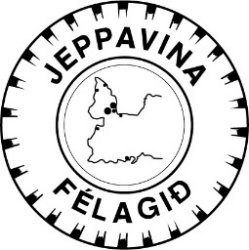 Reglur um Þorrablót.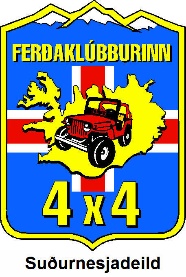 1.Þorrablótsnefnd skal kosinn á Aðalfundi. Nefndin skal sjálf kjósa sér formann og tilkynna kjör hans til stjórnar. Segi maður sig úr nefnd, eða ef ekki næst að fullmanna nefnd á aðalfundi, skulu sitjandi nefndarmenn gera tillögur um staðgengil, sem mun starfa með nefndinni fram að næsta aðalfundi. Tillagan skal send stjórn félagsins, sem tekur ákvörðun um skipun staðgengils á stjórnarfundi. 2.Félagsmaður telst  vera greiddur félagi, maki hans og börn.3.Hver félagsmaður má skrá einn gest. Bannað verður að taka með borgandi túrista.4.Skráning skal fara fram á skráningarsíðu félagsins svo að allir geta fengið aðgang að þeim og skal það auglýst hvenær skráning hefst.Skal skráning fara þannig fram að allir sitji við sama borð með jafnan rétt á skráningu.5.Þorrablótsnefnd má auglýsa laus pláss eftir að forskráningu lýkur svo lengi sem að skálarúm leyfir.6.  Ekki verður hægt að fá staðfestingargjald endurgreitt, en mögulegt að fá endurgreiddan mat ef afpantað er með viku fyrirvara og um óviðráðanlegar aðstæður er að ræða t.d. alvarleg veikindi, veður telst ekki þar með.7.Blót skal vera fjölskyldu væn samkoma.8.Í skálum viðgangast hefðbundnar umgengisreglur  t.d. að það sé komin ró á í svefnrými um miðnætti þó menn haldi áfram að spjalla í opnu rými og sýni öðrum sem gegnir eru til náða fulla tillitssemi.9.Þorrablótsnefnd getur úthlutað mönnum svefnpláss eftir óskum eða þörfum séu skálamál þannig um búið. Skal það auglýst þegar skráning hefst hvernig gistiplássum er skift hvað varðar fjölda. Skulu félagsmenn koma óskum á framfæri til nefndar áður en skráningu lýkur.10.Allir hjálpast til við að gera skála kláran fyrir blót og við frágang áður en skáli er yfirgefinn, og hefur þorrablótsnefnd leyfi til að skipa menn í mismunandi vinnuhópa svo vinnan lendi ekki öll á sömu mönnunum. Skal sú skipan vera auglýst og ganga jafnt á alla menn. Engin skal yfirgefa skálann fyrr en frágangi er lokið.11.Ef upp koma vandamál skulu menn hlíta Þorrablótsnefnd og ef blótsgestir eru með leiðindi og fara ekki að tilmælum eða sýna af sér ósæmilega hegðun er hægt að útiloka þau frá þátttöku í viðburðum félagsins í styttri eða lengri tíma. Eiga menn þá rétt á að skjóta máli sínu til Aðalfundar og getur Aðalfundur einn vísað frá ákvörðun Þorrablótsnefndar eða Stjórnar.12.Þorrablót er skemmtiferð og er skilda allra félaga að sjá til að allir þeir sem sækja blótið njóti sín sem best.